АДМИНИСТРАЦИЯ РЕБРИХИНСКОГО РАЙОНА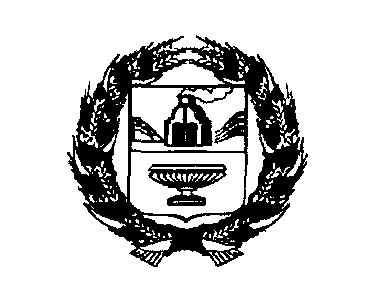 АЛТАЙСКОГО КРАЯПОСТАНОВЛЕНИЕ02.09.2019 № 478	          			            	                          с. РебрихаОб утверждении должностных инструкцийВ целях совершенствования работы Администрации Ребрихинского района Алтайского краяПОСТАНОВЛЯЮ:Утвердить прилагаемую должностную инструкцию начальника юридического отдела Администрации Ребрихинского района Алтайского края.Утвердить прилагаемую должностную инструкцию начальника сектора юридического отдела Администрации Ребрихинского района Алтайского края.Признать утратившим силу:	- приложения № 3 постановления Администрации Ребрихинского района Алтайского края от 14.11.2016 № 694 «Об утверждении должностных инструкций».	- приложение № 5 постановления Администрации Ребрихинского района Алтайского края от 27.01.2010 № 25 «Об утверждении должностных инструкций».Опубликовать настоящее постановление в Сборнике муниципальных правых актов Ребрихинского района Алтайского края и обнародовать на официальном сайте Администрации Ребрихинского района Алтайского края.Контроль за исполнением настоящего постановления возложить на управляющего делами Администрации района Лебедеву В.Н.Глава района                                                                   			Л.В. ШлаузерСогласовано:Управляющий деламиАдминистрации района                                                                     В.Н. ЛебедеваНачальник юридического отдела Администрации района                                                                   С.А. Накоряков Селиванова Ирина Юрьевна8(38582)22352Утверждена постановлением Администрации Ребрихинского района Алтайского края    от 02.09.2019 № 478 ДОЛЖНОСТНАЯ ИНСТРУКЦИЯ Начальника юридического отдела Администрации Ребрихинского района Алтайского краяРаздел I. ОБЩИЕ ПОЛОЖЕНИЯ1.1. Настоящая инструкция определяет функциональные обязанности, права и ответственность начальника юридического отдела Администрации Ребрихинского района Алтайского края (далее – начальник отдела) .1.2. Начальник отдела назначается и освобождается от должности распоряжением Администрации Ребрихинского района Алтайского края (далее - Администрация) по личному составу.1.3. Должность начальника отдела относится к главным должностям муниципальной службы.1.4. В период временного отсутствия начальника отдела его обязанности возлагаются на другого муниципального служащего, указанного в распоряжении Администрации по личному составу. Раздел II. КВАЛИФИКАЦИОННЫЕ ТРЕБОВАНИЯ ДЛЯ ЗАМЕЩЕНИЯ ДОЛЖНОСТИ НАЧАЛЬНИКА ОТДЕЛА 2.1. В соответствии с квалификационными требованиями начальник отдела  должен:1) иметь высшее профессиональное образование без предъявления требований к стажу;2) знать:  - Конституцию Российской Федерации, федеральные конституционные законы, федеральные законы, акты Президента Российской Федерации и Правительства Российской Федерации, иные правовые акты  Алтайского края;- Устав муниципального образования Ребрихинский район Алтайского края, структуру и полномочия  органов местного самоуправления Ребрихинского района (далее - ОМС), Положения и регламенты ОМС, Инструкцию по делопроизводству ОМС; Правила внутреннего трудового распорядка ОМС;- Кодекс этики и служебного поведения муниципальных служащих ОМС, правила делового общения; административные регламенты исполнения муниципальных функций и предоставления муниципальных услуг, иные муниципальные правовые акты Ребрихинского района, регулирующие соответствующую сферу деятельности применительно к исполнению конкретных должностных обязанностей; - основные обязанности  муниципального служащего; свои должностные обязанности в соответствии с должностной инструкцией, ограничения и запреты, связанные с муниципальной службой, требования к поведению муниципального служащего;  - правовые акты в области защиты государственной и иной охраняемой законом тайны, защиты персональных данных, правил и норм охраны труда,  правила пожарной безопасности и производственной санитарии;- основы права и экономики, порядка подготовки и принятия муниципальных правовых актов, основы информационного и документационного обеспечения деятельности ОМС и структурных подразделений ОМС; структуры и полномочий ОМС; аппаратного и программного обеспечения; возможностей и особенностей применения современных информационно-коммуникационных технологий в  ОМС, включая использование возможностей межведомственного документооборота; общие вопросы в области обеспечения информационной безопасности;    - системы  взаимодействия с гражданами и организациями; учетные системы, обеспечивающие поддержку выполнения  ОМС основных задач и функций; системы межведомственного взаимодействия; системы управления государственными информационными ресурсами; информационно-аналитические системы, обеспечивающие сбор, обработку, хранение и анализ данных; системы  управления электронными архивами; системы  информационной безопасности; системы  управления эксплуатацией.  3) иметь навыки:- работы с современными информационными технологиями, информационными системами, оргтехникой и средствами коммуникации;- работы с документами (составление, оформление, анализ, ведение и хранение документации и иные практические навыки работы с документами);- организации личного труда и эффективного планирования рабочего времени;- делового и профессионального общения, исполнительской дисциплины; - систематического повышения своей квалификации, в том числе самостоятельного повышения профессионального уровня; - подготовки аналитического материала, нормотворческой деятельности, системного подхода в решении задач, консультирования, разработки предложений по направлению деятельности для последующего принятия управленческих решений, организационной работы, подготовки и проведения мероприятий в соответствующей сфере деятельности, экспертной работы по профилю деятельности, подготовки проектов муниципальных правовых актов по направлению деятельности, составления и исполнения перспективных и текущих планов, организации работы по взаимосвязи со специалистами  государственных органов власти, другими структурными подразделениями ОМС,   другими органами местного самоуправления, организациями;  консультирования (письменного и устного);  - работы с внутренними и периферийными устройствами компьютера; работы с информационно-телекоммуникационными сетями, в том числе сетью Интернет, работы в операционной системе;  управления электронной почтой, работы в текстовом редакторе, работы с электронными таблицами, подготовки презентаций, использования графических объектов в электронных документах, работы с базами данных, системами взаимодействия с гражданами и организациями;  межведомственного взаимодействия; управления государственными информационными ресурсами;  с информационно-аналитическими системами, обеспечивающими сбор, обработку, хранение и анализ данных;  управления электронными архивами; работы с системами информационной безопасности; управления эксплуатацией.Раздел III. ПОЛНОМОЧИЯ (ОСНОВНЫЕ ПРАВА И ОБЯЗАННОСТИ) 3.1. Начальник отдела соблюдает установленные статьёй 12 Федерального закона от 02 марта .  № 25-ФЗ «О муниципальной службе в Российской Федерации» основные обязанности муниципального служащего.3.2. Исходя из функций Юридического отдела Администрации района,  начальник отдела обязан:1) соблюдать Конституцию Российской Федерации, федеральные конституционные законы, федеральные законы, иные нормативные правовые акты Российской Федерации, Устав муниципального образования Ребрихинский район Алтайского края, иные муниципальные правовые акты  органов местного самоуправления  Ребрихинского района и обеспечивать  их исполнение;2) исполнять должностные обязанности добросовестно, на высоком профессиональном уровне в соответствии с настоящей должностной инструкцией;3) обеспечивать равное, беспристрастное отношение ко всем физическим и юридическим лицам и организациям, не оказывать предпочтение каким-либо общественным или религиозным объединениям, профессиональным или социальным группам, гражданам и организациям и не допускать предвзятости в отношении таких объединений, групп, организаций и граждан;4) не совершать действия, связанные с влиянием каких-либо личных, имущественных (финансовых) и иных интересов, препятствующих добросовестному исполнению должностных обязанностей;5) соблюдать нейтральность, исключающую возможность влияния на свою профессиональную служебную деятельность решений политических партий, других общественных и религиозных объединений и иных организаций;6) проявлять корректность в обращении с гражданами;7) проявлять уважение к нравственным обычаям и традициям народов Российской Федерации;8) учитывать культурные и иные особенности различных этнических и социальных групп, а также конфессий;9) способствовать межнациональному и межконфессиональному согласию;10) не допускать конфликтных ситуаций, способных нанести ущерб его репутации или авторитету муниципального органа;11) соблюдать при исполнении должностных обязанностей права, свободы и законные интересы человека и гражданина независимо от расы, национальности, языка, отношения к религии и других обстоятельств, а также права и законные интересы организаций;  12) выполнять распоряжения главы Ребрихинского района в полном объеме и в установленные сроки. Не исполнять  неправомерные поручения. При получении от соответствующего руководителя поручения, являющегося, по его мнению, неправомерным,  представлять руководителю, давшему поручение, в письменной форме обоснование неправомерности данного поручения с указанием положений федеральных законов и иных нормативных правовых актов Российской Федерации, законов и иных нормативных правовых актов субъекта Российской Федерации, муниципальных правовых актов, которые могут быть нарушены при исполнении данного поручения. В случае подтверждения руководителем данного поручения в письменной форме  отказываться  от его исполнения;13) соблюдать установленные в Администрации района правила внутреннего распорядка, настоящую должностную инструкцию,  регламенты органов местного самоуправления Ребрихинского района, порядок работы со служебной информацией, трудовую дисциплину, требования по охране труда, технике безопасности, пожарной безопасности и производственной санитарии; 14) незамедлительно сообщать главе района о возникновении ситуации, представляющей угрозу жизни и здоровью людей, сохранности муниципального имущества, принимать меры по устранению причин и условий, препятствующих нормальному выполнению работы (аварии  и так далее);15) поддерживать  уровень квалификации, необходимый для надлежащего исполнения должностных обязанностей. Самостоятельно, а также в рамках планов, разработанных в Администрации, повышать уровень своих профессиональных знаний, овладевать современными методами работы; 16) не разглашать  сведения, составляющие государственную и иную охраняемую федеральными законами тайну, а также сведения, ставшие ему известными в связи с исполнением должностных обязанностей, в том числе сведения, касающиеся частной жизни и здоровья граждан или затрагивающие их честь и достоинство;17) беречь государственное и  муниципальное имущество, в том числе предоставленному ему для исполнения должностных обязанностей;18) поддерживать свое рабочее место, оборудование  в исправном состоянии, порядке и чистоте;19) возвратить при прекращении трудовых отношений материально-технические средства, переданные ему Работодателем для выполнения трудовых обязанностей;20) представлять в установленном порядке предусмотренные законодательством Российской Федерации сведения о себе и членах своей семьи;21) сообщать главе района  о выходе из гражданства Российской Федерации в день выхода из гражданства Российской Федерации или приобретения гражданства иностранного государства в день приобретения гражданства иностранного государства;22) соблюдать  ограничения, выполнять обязательства, не нарушать запреты, которые установлены Федеральным Законом «О муниципальной службе в Российской Федерации» и другими федеральными законами; 23) уведомлять главу района, органы прокуратуры или другие государственные органы обо всех случаях обращения к нему каких-либо лиц в целях склонения его к совершению коррупционных правонарушений; 24) принимать меры по недопущению любой возможности возникновения конфликта интересов;25) в  письменной форме уведомлять главу района  о возникшем конфликте интересов или о возможности его возникновения, как только  станет об этом известно; 26) соблюдать Кодекс этики и служебного поведения муниципального служащего Администрации;27) осуществлять общее руководство деятельностью Отдела;28) определять приоритетные направления деятельности сотрудников Отдела, координирует их работу;29) обеспечивать организацию проведения правовой экспертизы проектов актов, договоров, соглашений;30) обеспечивать своевременную подготовку:а) заключений по проектам правовых актов, поступающим на подпись главе района либо специально уполномоченному главой района заместителю главы Администрации района;б) заключений по проектам правовых актов, представляемых структурными подразделениями Администрации района на рассмотрение представительного органа муниципального образования;28) осуществлять контроль за правильностью и своевременностью обнародования муниципальных правовых актов;29) обеспечивать оказание сотрудниками Отдела консультативной помощи структурным подразделениям Администрации района, депутатам представительного органа  муниципального образования, органам местного самоуправления сельских поселений, не имеющим собственных юридических служб;30) организовать представительство интересов главы района по правовым вопросам в судах, правоохранительных и иных государственных органах, а также своевременную подготовку и передачу необходимых документов;31) организовать подготовку аналитических материалов в пределах компетенции Отдела;32) организовать подготовку официальной переписки Администрации по правовым вопросам;33) обеспечивать участие сотрудников Отдела в работе постоянно действующих и временных комиссий, рабочих групп, других совещательных  коллегиальных органов, проводимых главой района, другими должностными лицами в установленном порядке;34) рассматривать документы и обращения, поступившие в Отдел, вести приём граждан и муниципальных служащих по вопросам, отнесённым к компетенции Отдела;35) вносить предложения о приеме и увольнении сотрудников Отдела, согласовывает вопросы заключения и расторжения с ними трудовых договоров;36) распределять должностные обязанности между сотрудниками Отдела, осуществлять контроль за их исполнением;37) подготавливать заключения по предложениям о привлечении муниципальных служащих и иных сотрудников Администрации района к дисциплинарной и материальной ответственности;38) доводить информацию о нарушении муниципальными служащими требований к служебному поведению до сведения комиссии по урегулированию конфликта интересов;39) проводить антикоррупционную экспертизу муниципальных правовых актов принятых Администрацией района и районным Советом народных депутатов.42) осуществляеть методическое руководство и координацию работы в муниципальных учреждениях и предприятиях за соблюдением законодательства по охране труда и трудового законодательства.3.3. Основные права начальника отдела регулируются статьёй 11 Федерального закона от 02 марта 2007 года № 25-ФЗ «О муниципальной службе в Российской Федерации».3.4. Кроме того, начальник отдела имеет право на:1) заключение, изменение и расторжение трудового договора в порядке и на условиях, которые установлены Трудовым кодексом Российской Федерации, иными федеральными законами;2)	ознакомление с документами, устанавливающими его права и обязанности по замещаемой должности муниципальной службы, критериями оценки качества исполнения должностных обязанностей и условиями продвижения по службе;3)	обеспечение организационно-технических условий, необходимых для исполнения должностных обязанностей;4) оплату труда и другие выплаты в соответствии с трудовым законодательством, законодательством о муниципальной службе и трудовым договором;5) отдых, обеспечиваемый установлением нормальной продолжительности рабочего (служебного) времени, предоставлением еженедельных выходных дней и
нерабочих праздничных дней, а также ежегодного  оплачиваемого  отпуска;получение в установленном порядке информации и материалов, необходимых для исполнения должностных обязанностей, а также на внесение    предложений совершенствовании деятельности Администрации;участие по своей инициативе в конкурсе на замещение вакантной должности муниципальной службы;полную достоверную информацию об условиях труда и требованиях охраны труда на рабочем месте;повышение квалификации в соответствии с муниципальным правовым актом за счет средств бюджета Ребрихинского района;10) защиту своих персональных данных;11)	ознакомление со всеми материалами своего личного дела, с отзывами о профессиональной деятельности и другими документами до внесения их в личное дело, а также на приобщение к личному делу его письменных объяснений;12) объединение, включая право создавать профессиональные союзы, для защиты своих прав, социально-экономических и профессиональных интересов;13) участие в управлении организацией в предусмотренных Трудовым кодексом Российской Федерации, иными федеральными законами и коллективным договором формах;14) ведение коллективных переговоров и заключение коллективных договоров и соглашений через своих представителей, а также на информацию о выполнении коллективного договора, соглашений;рассмотрение индивидуальных трудовых споров в соответствии с трудовым законодательством, защиту своих прав и законных интересов на муниципальной службе, включая обжалование в суд их нарушений;пенсионное обеспечение в соответствии с законодательством Российской Федерации;возмещение вреда, причиненного ему в связи с исполнением им трудовых обязанностей, и компенсацию морального вреда в порядке, установленном Трудовым кодексом Российской Федерации, иными федеральными законами;18)	обязательное социальное страхование в случаях, предусмотренных федеральными законами.3.5. Начальник отдела также имеет иные права, предоставленные ему законодательством Российской Федерации. Раздел IV. ВЗАИМООТНОШЕНИЯ (СВЯЗИ ПО ДОЛЖНОСТИ)4.1. В своей работе начальник отдела непосредственно подчинен главе Ребрихинского района.4.2. Начальник отдела для исполнения возложенных на него задач осуществляет служебное взаимодействие  со структурными подразделениями Администрации; муниципальными служащими ОМС, муниципальными служащими иных муниципальных образований, депутатами Ребрихинского Совета народных депутатов Алтайского края, гражданскими государственными служащими государственных органов, гражданами, уполномоченными лицами  организаций, гражданами по вопросам своей компетенции.РАЗДЕЛ V. ОТВЕТСТВЕННОСТЬ НАЧАЛЬНИКА ОТДЕЛА	5.1.  Начальник отдела несет ответственность за:- ненадлежащее исполнение или неисполнение своих должностных обязанностей, предусмотренных настоящей должностной инструкцией,  в пределах, определенных трудовым законодательством Российской Федерации;- разглашение охраняемой законом тайны, ставшей ему известной в связи с исполнением им трудовых обязанностей, в том числе разглашение персональных данных, в переделах, определенных трудовым законодательством Российской Федерации;- правонарушения, совершенные в процессе осуществления своей деятельности, - в пределах, определенных гражданским, административным, уголовным законодательством Российской Федерации;- причинение материального ущерба в пределах, определенных трудовым и гражданским законодательством Российской Федерации.5.2. Порядок привлечения к соответствующему виду ответственности устанавливается соответствующим законодательным актом.5.3.  Глава Ребрихинского района имеет право контролировать работу начальника отдела по всем направлениям деятельности. Контроль исполнения поручений устанавливается по конечному результату работы.5.4. Показателями эффективности и результативности служебной деятельности главного специалиста  являются:профессионализм:- отсутствие нарушений законодательства;- отсутствие жалоб на его действия (бездействия);- профессиональная компетентность (знание нормативных правовых актов, широта профессионального кругозора, умение работать с людьми и документами);- способность выполнять должностные функции самостоятельно, без помощи руководителя;- способность чётко организовать и планировать выполнение порученных заданий, умение рационально использовать рабочее время, расставлять приоритеты;- осознание ответственности за последствия своих действий и принимаемых решений;- интенсивность труда (способность в короткие сроки выполнять определённый объем работ);организация труда:- результативность (мера достижения поставленных целей);- ответственность (исполнение заданий (поручений) в срок с минимумом контроля);- самостоятельность (способность выполнять задания без жёсткого контроля);своевременность и оперативность;выполняемый объём работы (количество завершённой и текущей работы);качество выполненной работы:- подготовка документов в соответствии с установленными требованиями;- полное и логичное изложение материала;- юридически грамотное составление документа;- отсутствие стилистических и грамматических ошибок;- тщательность и аккуратность.РАЗДЕЛ VI. ЗАКЛЮЧИТЕЛЬНЫЕ ПОЛОЖЕНИЯ6.1. В настоящую должностную инструкцию могут вноситься изменения и дополнения. Порядок подготовки таких изменений устанавливается аналогично порядку внесения изменений и дополнений в муниципальные правовые акты, установленному регламентом Администрации.6.2. Переутверждение настоящей должностной инструкции проводится обязательно в случаях пересмотра структуры Администрации, переподчиненности начальника отдела, в случаях изменения наименования должности, внесения изменений в действующее законодательство.6.3. Настоящая инструкция вступает в силу со дня ее утверждения.Утверждена постановлением Администрации Ребрихинского района Алтайского края    от 02.09.2019 № 478ДОЛЖНОСТНАЯ ИНСТРУКЦИЯ Начальника сектора юридического отдела Администрации Ребрихинского района Алтайского краяРаздел I. ОБЩИЕ ПОЛОЖЕНИЯ1.1. Настоящая инструкция определяет функциональные обязанности, права и ответственность начальника сектора юридического отдела Администрации Ребрихинского района Алтайского края (далее – начальник сектора) .1.2. Начальник сектора назначается и освобождается от должности распоряжением Администрации Ребрихинского района Алтайского края (далее - Администрация) по личному составу.1.3. Должность начальника сектора относится к ведущим должностям муниципальной службы.1.4. В период временного отсутствия начальника сектора его обязанности возлагаются на другого муниципального служащего, указанного в распоряжении Администрации по личному составу. Раздел II. КВАЛИФИКАЦИОННЫЕ ТРЕБОВАНИЯ ДЛЯ ЗАМЕЩЕНИЯ ДОЛЖНОСТИ НАЧАЛЬНИКА СЕКТОРА 2.1. В соответствии с квалификационными требованиями начальник сектора  должен:1) иметь высшее профессиональное образование без предъявления требований к стажу;2) знать:  - Конституцию Российской Федерации, федеральные конституционные законы, федеральные законы, акты Президента Российской Федерации и Правительства Российской Федерации, иные правовые акты  Алтайского края;- Устав муниципального образования Ребрихинский район Алтайского края, структуру и полномочия  органов местного самоуправления Ребрихинского района (далее - ОМС), Положения и регламенты ОМС, Инструкцию по делопроизводству ОМС; Правила внутреннего трудового распорядка ОМС;- Кодекс этики и служебного поведения муниципальных служащих ОМС, правила делового общения; административные регламенты исполнения муниципальных функций и предоставления муниципальных услуг, иные муниципальные правовые акты Ребрихинского района, регулирующие соответствующую сферу деятельности применительно к исполнению конкретных должностных обязанностей; - основные обязанности  муниципального служащего; свои должностные обязанности в соответствии с должностной инструкцией, ограничения и запреты, связанные с муниципальной службой, требования к поведению муниципального служащего;  - правовые акты в области защиты государственной и иной охраняемой законом тайны, защиты персональных данных, правил и норм охраны труда,  правила пожарной безопасности и производственной санитарии;- основы права и экономики, порядка подготовки и принятия муниципальных правовых актов, основы информационного и документационного обеспечения деятельности ОМС и структурных подразделений ОМС; структуры и полномочий ОМС; аппаратного и программного обеспечения; возможностей и особенностей применения современных информационно-коммуникационных технологий в  ОМС, включая использование возможностей межведомственного документооборота; общие вопросы в области обеспечения информационной безопасности;    - системы  взаимодействия с гражданами и организациями; учетные системы, обеспечивающие поддержку выполнения  ОМС основных задач и функций; системы межведомственного взаимодействия; системы управления государственными информационными ресурсами; информационно-аналитические системы, обеспечивающие сбор, обработку, хранение и анализ данных; системы  управления электронными архивами; системы  информационной безопасности; системы  управления эксплуатацией.  3) иметь навыки:- работы с современными информационными технологиями, информационными системами, оргтехникой и средствами коммуникации;- работы с документами (составление, оформление, анализ, ведение и хранение документации и иные практические навыки работы с документами);- организации личного труда и эффективного планирования рабочего времени;- делового и профессионального общения, исполнительской дисциплины; - систематического повышения своей квалификации, в том числе самостоятельного повышения профессионального уровня; - подготовки аналитического материала, нормотворческой деятельности, системного подхода в решении задач, консультирования, разработки предложений по направлению деятельности для последующего принятия управленческих решений, организационной работы, подготовки и проведения мероприятий в соответствующей сфере деятельности, экспертной работы по профилю деятельности, подготовки проектов муниципальных правовых актов по направлению деятельности, составления и исполнения перспективных и текущих планов, организации работы по взаимосвязи со специалистами  государственных органов власти, другими структурными подразделениями ОМС,   другими органами местного самоуправления, организациями;  консультирования (письменного и устного);  - работы с внутренними и периферийными устройствами компьютера; работы с информационно-телекоммуникационными сетями, в том числе сетью Интернет, работы в операционной системе;  управления электронной почтой, работы в текстовом редакторе, работы с электронными таблицами, подготовки презентаций, использования графических объектов в электронных документах, работы с базами данных, системами взаимодействия с гражданами и организациями;  межведомственного взаимодействия; управления государственными информационными ресурсами;  с информационно-аналитическими системами, обеспечивающими сбор, обработку, хранение и анализ данных;  управления электронными архивами; работы с системами информационной безопасности; управления эксплуатацией.Раздел III. ПОЛНОМОЧИЯ (ОСНОВНЫЕ ПРАВА И ОБЯЗАННОСТИ) 3.1. Начальник сектора соблюдает установленные статьёй 12 Федерального закона от 02 марта 2007 г.  № 25-ФЗ «О муниципальной службе в Российской Федерации» основные обязанности муниципального служащего.3.2. Исходя из функций Юридического отдела Администрации района,  начальник сектора обязан:1) соблюдать Конституцию Российской Федерации, федеральные конституционные законы, федеральные законы, иные нормативные правовые акты Российской Федерации, Устав муниципального образования Ребрихинский район Алтайского края, иные муниципальные правовые акты  органов местного самоуправления  Ребрихинского района и обеспечивать  их исполнение;2) исполнять должностные обязанности добросовестно, на высоком профессиональном уровне в соответствии с настоящей должностной инструкцией;3) обеспечивать равное, беспристрастное отношение ко всем физическим и юридическим лицам и организациям, не оказывать предпочтение каким-либо общественным или религиозным объединениям, профессиональным или социальным группам, гражданам и организациям и не допускать предвзятости в отношении таких объединений, групп, организаций и граждан;4) не совершать действия, связанные с влиянием каких-либо личных, имущественных (финансовых) и иных интересов, препятствующих добросовестному исполнению должностных обязанностей;5) соблюдать нейтральность, исключающую возможность влияния на свою профессиональную служебную деятельность решений политических партий, других общественных и религиозных объединений и иных организаций;6) проявлять корректность в обращении с гражданами;7) проявлять уважение к нравственным обычаям и традициям народов Российской Федерации;8) учитывать культурные и иные особенности различных этнических и социальных групп, а также конфессий;9) способствовать межнациональному и межконфессиональному согласию;10) не допускать конфликтных ситуаций, способных нанести ущерб его репутации или авторитету муниципального органа;11) соблюдать при исполнении должностных обязанностей права, свободы и законные интересы человека и гражданина независимо от расы, национальности, языка, отношения к религии и других обстоятельств, а также права и законные интересы организаций;  12) выполнять распоряжения главы Ребрихинского района и начальника юридического отдела Администрации района в полном объеме и в установленные сроки. Не исполнять  неправомерные поручения. При получении от соответствующего руководителя поручения, являющегося, по его мнению, неправомерным,  представлять руководителю, давшему поручение, в письменной форме обоснование неправомерности данного поручения с указанием положений федеральных законов и иных нормативных правовых актов Российской Федерации, законов и иных нормативных правовых актов субъекта Российской Федерации, муниципальных правовых актов, которые могут быть нарушены при исполнении данного поручения. В случае подтверждения руководителем данного поручения в письменной форме  отказываться  от его исполнения;13) соблюдать установленные в Администрации района правила внутреннего распорядка, настоящую должностную инструкцию,  регламенты органов местного самоуправления Ребрихинского района, порядок работы со служебной информацией, трудовую дисциплину, требования по охране труда, технике безопасности, пожарной безопасности и производственной санитарии; 14) незамедлительно сообщать главе района о возникновении ситуации, представляющей угрозу жизни и здоровью людей, сохранности муниципального имущества, принимать меры по устранению причин и условий, препятствующих нормальному выполнению работы (аварии  и так далее);15) поддерживать  уровень квалификации, необходимый для надлежащего исполнения должностных обязанностей. Самостоятельно, а также в рамках планов, разработанных в Администрации, повышать уровень своих профессиональных знаний, овладевать современными методами работы; 16) не разглашать  сведения, составляющие государственную и иную охраняемую федеральными законами тайну, а также сведения, ставшие ему известными в связи с исполнением должностных обязанностей, в том числе сведения, касающиеся частной жизни и здоровья граждан или затрагивающие их честь и достоинство;17) беречь государственное и  муниципальное имущество, в том числе предоставленному ему для исполнения должностных обязанностей;18) поддерживать свое рабочее место, оборудование  в исправном состоянии, порядке и чистоте;19) возвратить при прекращении трудовых отношений материально-технические средства, переданные ему Работодателем для выполнения трудовых обязанностей;20) представлять в установленном порядке предусмотренные законодательством Российской Федерации сведения о себе и членах своей семьи;21) сообщать главе района  о выходе из гражданства Российской Федерации в день выхода из гражданства Российской Федерации или приобретения гражданства иностранного государства в день приобретения гражданства иностранного государства;22) соблюдать  ограничения, выполнять обязательства, не нарушать запреты, которые установлены Федеральным Законом «О муниципальной службе в Российской Федерации» и другими федеральными законами; 23) уведомлять главу района, органы прокуратуры или другие государственные органы обо всех случаях обращения к нему каких-либо лиц в целях склонения его к совершению коррупционных правонарушений; 24) принимать меры по недопущению любой возможности возникновения конфликта интересов;25) в  письменной форме уведомлять главу района  о возникшем конфликте интересов или о возможности его возникновения, как только  станет об этом известно; 26) соблюдать Кодекс этики и служебного поведения муниципального служащего Администрации;27) участвовать в проведении правовой экспертизы проектов актов, договоров, соглашений;28) участвовать в подготовке заключений по проектам правовых актов, поступающим на подпись главе района либо специально уполномоченному главой района заместителю главы Администрации района;29) участвовать в подготовке заключений по проектам правовых актов, представляемых структурными подразделениями Администрации района на рассмотрение представительного органа муниципального образования;30) оказывать консультативную помощь структурным подразделениям Администрации района, депутатам представительного органа  муниципального образования, органам местного самоуправления сельских поселений, не имеющим собственных юридических служб;31) представлять интересы главы района по правовым вопросам в судах, правоохранительных и иных государственных органах, а также своевременную подготовку и передачу необходимых документов;32) составлять письма, запросы, другие документы, готовить ответы авторам писем;33) выполнять работу по подготовке проведения заседаний и совещаний, проводимых начальником Отдела:а) осуществлять сбор необходимых материалов;б) оповещать участников о времени и месте проведения, повестке дня;в) регистрировать участников;г) вести протокол, оформлять поручения, доводить до сведения исполнителей.34) участвовать в работе постоянно действующих и временных комиссий, рабочих групп, других совещательных  коллегиальных органов, проводимых должностными лицами в установленном порядке;35) участвовать в рассмотрении документов и обращений, поступивших в Отдел, ведет приём граждан и муниципальных служащих по вопросам, отнесённым к компетенции Отдела;36) вести контроль за правильностью и своевременностью обнародования муниципальных правовых актов;37) разрабатывать и вести номенклатуру дел в Отделе;38) печатать служебные документы, копировать на ксероксе;39) формировать пакет документов и представлять муниципальные правовые акты в отдел экспертизы проектов нормативных правовых актов и ведения регистра Управления юстиции Алтайского края с правом заверять муниципальные нормативные правовые акты;40) вести претензионную работу в Администрации района;41)  вести исковую работу: принимать меры по соблюдению доарбитражного порядка урегулирования договорных споров; подготавливать исковые заявления, заявления, жалобы, ходатайства и иные документы и материалы для разрешения дела в суде и передавать их в арбитражные суды, суды общей юрисдикции.42) осуществлять методическое руководство и координацию работы в муниципальных учреждениях и предприятиях за соблюдением законодательства по охране труда и трудового законодательства.  43) осуществлять функции специалиста по охране труда Администрации Ребрихинского района.3.3. Основные права начальника сектора регулируются статьёй 11 Федерального закона от 02 марта 2007 года № 25-ФЗ «О муниципальной службе в Российской Федерации».3.4. Кроме того, начальник сектора имеет право на:1) заключение, изменение и расторжение трудового договора в порядке и на условиях, которые установлены Трудовым кодексом Российской Федерации, иными федеральными законами;2)	ознакомление с документами, устанавливающими его права и обязанности по замещаемой должности муниципальной службы, критериями оценки качества исполнения должностных обязанностей и условиями продвижения по службе;3)	обеспечение организационно-технических условий, необходимых для исполнения должностных обязанностей;4) оплату труда и другие выплаты в соответствии с трудовым законодательством, законодательством о муниципальной службе и трудовым договором;5) отдых, обеспечиваемый установлением нормальной продолжительности рабочего (служебного) времени, предоставлением еженедельных выходных дней и
нерабочих праздничных дней, а также ежегодного  оплачиваемого  отпуска;получение в установленном порядке информации и материалов, необходимых для исполнения должностных обязанностей, а также на внесение    предложений совершенствовании деятельности Администрации;участие по своей инициативе в конкурсе на замещение вакантной должности муниципальной службы;полную достоверную информацию об условиях труда и требованиях охраны труда на рабочем месте;повышение квалификации в соответствии с муниципальным правовым актом за счет средств бюджета Ребрихинского района;10) защиту своих персональных данных;11)	ознакомление со всеми материалами своего личного дела, с отзывами о профессиональной деятельности и другими документами до внесения их в личное дело, а также на приобщение к личному делу его письменных объяснений;12) объединение, включая право создавать профессиональные союзы, для защиты своих прав, социально-экономических и профессиональных интересов;13) участие в управлении организацией в предусмотренных Трудовым кодексом Российской Федерации, иными федеральными законами и коллективным договором формах;14) ведение коллективных переговоров и заключение коллективных договоров и соглашений через своих представителей, а также на информацию о выполнении коллективного договора, соглашений;рассмотрение индивидуальных трудовых споров в соответствии с трудовым законодательством, защиту своих прав и законных интересов на муниципальной службе, включая обжалование в суд их нарушений;пенсионное обеспечение в соответствии с законодательством Российской Федерации;возмещение вреда, причиненного ему в связи с исполнением им трудовых обязанностей, и компенсацию морального вреда в порядке, установленном Трудовым кодексом Российской Федерации, иными федеральными законами;18)	обязательное социальное страхование в случаях, предусмотренных федеральными законами.3.5. Начальник сектора также имеет иные права, предоставленные ему законодательством Российской Федерации. Раздел IV. ВЗАИМООТНОШЕНИЯ (СВЯЗИ ПО ДОЛЖНОСТИ)4.1. В своей работе начальник сектора непосредственно подчинен начальнику юридического отдела Администрации района.4.2. Начальник сектора для исполнения возложенных на него задач осуществляет служебное взаимодействие  со структурными подразделениями Администрации; муниципальными служащими ОМС, муниципальными служащими иных муниципальных образований, депутатами Ребрихинского Совета народных депутатов Алтайского края, гражданскими государственными служащими государственных органов, гражданами, уполномоченными лицами  организаций, гражданами по вопросам своей компетенции.РАЗДЕЛ V. ОТВЕТСТВЕННОСТЬ НАЧАЛЬНИКА СЕКТОРА 	5.1.  Начальник сектора несет ответственность за:- ненадлежащее исполнение или неисполнение своих должностных обязанностей, предусмотренных настоящей должностной инструкцией,  в пределах, определенных трудовым законодательством Российской Федерации;- разглашение охраняемой законом тайны, ставшей ему известной в связи с исполнением им трудовых обязанностей, в том числе разглашение персональных данных, в переделах, определенных трудовым законодательством Российской Федерации;- правонарушения, совершенные в процессе осуществления своей деятельности, - в пределах, определенных гражданским, административным, уголовным законодательством Российской Федерации;- причинение материального ущерба в пределах, определенных трудовым и гражданским законодательством Российской Федерации.5.2. Порядок привлечения к соответствующему виду ответственности устанавливается соответствующим законодательным актом.5.3.  Начальник юридического отдела Администрации района имеет право контролировать работу начальника сектора по всем направлениям деятельности. Контроль исполнения поручений устанавливается по конечному результату работы.5.4. Показателями эффективности и результативности служебной деятельности главного специалиста  являются:профессионализм:- отсутствие нарушений законодательства;- отсутствие жалоб на его действия (бездействия);- профессиональная компетентность (знание нормативных правовых актов, широта профессионального кругозора, умение работать с людьми и документами);- способность выполнять должностные функции самостоятельно, без помощи руководителя;- способность чётко организовать и планировать выполнение порученных заданий, умение рационально использовать рабочее время, расставлять приоритеты;- осознание ответственности за последствия своих действий и принимаемых решений;- интенсивность труда (способность в короткие сроки выполнять определённый объем работ);организация труда:- результативность (мера достижения поставленных целей);- ответственность (исполнение заданий (поручений) в срок с минимумом контроля);- самостоятельность (способность выполнять задания без жёсткого контроля);своевременность и оперативность;выполняемый объём работы (количество завершённой и текущей работы);качество выполненной работы:- подготовка документов в соответствии с установленными требованиями;- полное и логичное изложение материала;- юридически грамотное составление документа;- отсутствие стилистических и грамматических ошибок;- тщательность и аккуратность.РАЗДЕЛ VI. ЗАКЛЮЧИТЕЛЬНЫЕ ПОЛОЖЕНИЯ6.1. В настоящую должностную инструкцию могут вноситься изменения и дополнения. Порядок подготовки таких изменений устанавливается аналогично порядку внесения изменений и дополнений в муниципальные правовые акты, установленному регламентом Администрации.6.2. Переутверждение настоящей должностной инструкции проводится обязательно в случаях пересмотра структуры Администрации, переподчиненности начальника сектора, в случаях изменения наименования должности, внесения изменений в действующее законодательство.6.3. Настоящая инструкция вступает в силу со дня ее утверждения.